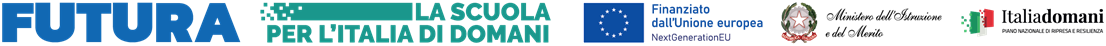 Allegato ADOMANDA DI PARTECIPAZIONE ALLA SELEZIONE DI FIGURA DI PERSONALE ATA INTERNO – PROFILO COLLABORATORE SCOLASTICO A TEMPO INDETERMINATO PER L’ATTRIBUZIONE DELL’INCARICO DI SUPPORTO OPERATIVO ai percorsi formativi del progetto a valere sul PNRR  - Riduzione dei divari territoriali e contrasto alla dispersione scolastica – ORIENTA_MENTI Divini - M4C1I1.4-2022-981-P-16717”CUP: F54D22003180006Oggetto: candidatura per il conferimento di incarichi di cui all’avviso di selezione del personale interno ATA – profilo Collaboratore Scolastico prot. n….. del……… per la realizzazione del progetto a valere sul PNRR  - Riduzione dei divari territoriali e contrasto alla dispersione scolastica – ORIENTA_MENTI Divini - M4C1I1.4-2022-981-P-16717” CUP: F54D22003180006Il/la sottoscritto/a ……………………………..…….…     nato/a a………………………………………. il…………..        e residente a………………………….. in via…………………………tel………………………………., indirizzo mail …………………………….CHIEDEDi partecipare alla selezione per il conferimento dell’incarico di collaboratore scolastico.A tal fine dichiara: - di essere cittadino italiano o di uno degli Stati membri dell’U.E. - di godere dei ditti civili e politici - di non aver riportato condanne penali e di non essere destinatario di provvedimenti che riguardino l’applicazione di misure di prevenzione, di decisioni civili o provvedimenti amministrativi iscritti nel casellario giudiziale; - di non essere sottoposto a procedimenti penali; - di essere in possesso del seguente titolo di studio: - di prestare servizio presso l’ITTS E.Divini di San Severino Marche  nel profilo di …………………………….. Luogo e data                                                                                                                             Firma Il /La sottoscritto/a ……………………, con la sottoscrizione del presente modulo, AUTORIZZA ai sensi e per gli effetti degli artt. 13 e 23 del D.Lgs. n. 196/2003, come modificato dal D.lgs 101/2018 , e del Regolamento U.E. 679/2016, il trattamento dei dati personali forniti. Luogo e data                                                                                                                              FirmaAlla presente istanza allegatabella di valutazione compilata con il punteggio richiesto (allegato C);copia del documento di identità in corso di validità;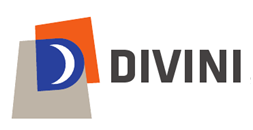 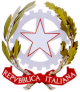 Istituto Tecnico Tecnologico StataleIndirizzi: Meccanica, Meccatronica ed Energia - Elettronica ed Elettrotecnica - Informatica e Telecomunicazioni -  Chimica, Materiali e Biotecnologie –Grafica e Comunicazione – Corso Serale InformaticaViale Mazzini n. 31/32  San Severino Marche  (MC) 62027C.F.: 83003910433 - C.M.: MCTF010005 - Tel.  0733 645777 - Fax  0733 645304Peo: info@divini.net; mctf010005@istruzione.itPec: mctf010005@pec.istruzione.itWeb. http://divini.edu.it/AL DIRIGENTE SCOLASTICODELL’ISTITUTO TECNICO TECNOLOGICO STATALE “E. DIVINI”